Артикуляционная гимнастика (комплекс для соноров).Автоматизация звука Р в слогах.ДРА-ДРО-ДРУ-ДРЫ	ДРУ-ДРЫ-ДРА-ДРОДРО-ДРУ-ДРЫ-ДРА	ДРЫ-ДРА-ДРО-ДРУХлопни в ладоши, если услышишь звук Р.Роза, санки, рама, картина, хомяк, тигр, зебра, василёк, брат, рыбка, крот.Автоматизация звука Р в словах.Дра-дра-дрова, драка, дранка, драп, драчун, выдра, пудра, квадрат. Дро-дро-дрозд, ведро, бедро, мудрость, дровосек.Дру-дру-друг, друзья, дружить, дружно, дружба, подруга, другой. Дры-дры- кадры, кедры, щедрый.Выучить потешку, предварительно отработав звук Р.Драка, драп, драже, подруга. Драться, драпать друг за другом,А потом дрова на дровни погрузить. Я звук Р теперь могу произноситьПосчитай от 1 до 10 –Друг, подруга, дровосек, квадрат.Например:  один друг, два друга	десять друзей.Изменяй предложение по образцу.Я еду утром на трамвае. (мы, ты, вы, он, она, они) Я ем ватрушки на завтрак.Я рублю дрова острым топором.Отхлопать количество слогов в словах и записать.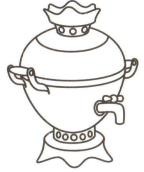 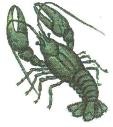 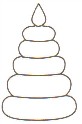 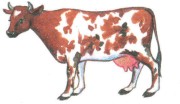 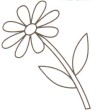 Произносить текст.После завтрака Иван Петрович выходит из дома. Утро чудесно. Иван Петрович ищет вёдра и зовёт сына Трофима. За ними идёт и Петруша. Они поливают капусту. Потропинке носят вёдра. Иван Петрович носит по два ведра, а подростки —по ведру. Втроём они быстро полили капусту.Нарисуй квадраты двумя руками одновременно, закрась их точками.Артикуляционная гимнастика.Автоматизация звука Р в слогах.ТРА-ТРА-ТРА	ТРО-ТРО-ТРО	ТРУ-ТРУ-ТРУ	ТРЫ-ТРЫ-ТРЫАвтоматизация звука Р в словах.Тра-тра- трава, трап, трамвай, тетрадь, астра, завтра, люстра, завтра, страна, завтрак. Тро-тро- тропа, трос, тройка, тропка, метро, матрос, патрон, утро, стройка, страница. Тру-тру- труд, трус, труба, трудный, петрушка, ватрушка, струна, стружка, струя.Метр, фетр, Петр, осетр, литр, центр, театр, осмотр, министр.Выучить чистоговорки.Трое трубачей трубят в трубы.Труба трубит, труба поет, трубач по городу идет.Тра-тра-тра- в детский сад идем с утра. Тро-тро-тро- в садик ехали в метро.Тру-тру-тру- трубят трубы на ветру. Тры-тры-тры- в сказках гномики хитры.Игра «Один – много» - измени слова по образцу:Посчитай от 1 до 10 –тетрадь, трамвай, астра.Отгадай и выучи загадкуОн плясун, он певун, Он весёлый говорун. Он забавная игрушка, А зовут его…Ответ дай в виде аппликации из геометрических форм.Артикуляционная гимнастика (комплекс для соноров).Изолированное произнесение звука Р. (чётко и длительно)Автоматизация звука Р в слогах.РА-РА-РА	РА – РО – РУ – РЫРО-РО-РО	РО – РУ – РЫ – РАРУ-РУ-РУ	РУ – РЫ – РА – РОРЫ-РЫ-РЫ	РЫ – РА – РО – РУАвтоматизация звука Р в словах.РА-РА-РА- рак, рама, работа, ракета, рана, радио, дыра, гора, кора, нора. РО-РО-РО- рот, ров, робот, Родина, роза, Рома, роща, ролик, перо.РУ-РУ-РУ- рука, Русь, рукав, рубаха, русский, рубанок, ручка. РЫ-РЫ-РЫ- рыба, рынок, рыбак, рысь, рыть, горы, норы, дыры.Запомни и повтори.Рак, рыба, робот, рука.Послушай слова, запомни и повтори только те, в которых есть звук Р.Проговори предложенияНазови картинки, в названии которых слышится звук Р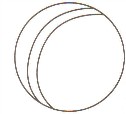 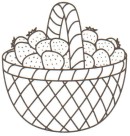 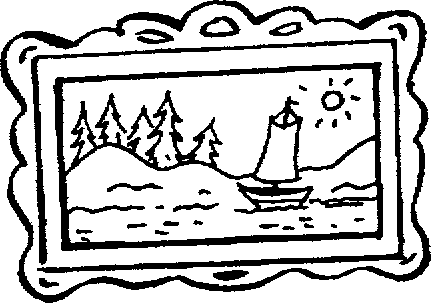 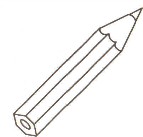 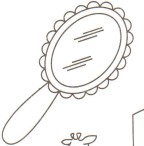 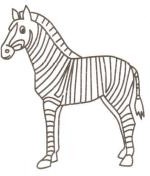 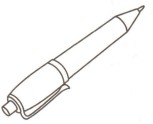 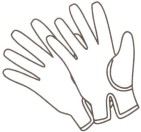 Буква Р приглашает тебя к ней на день рождения и хочет получить в подарок красивый воздушный шар. Найди и назови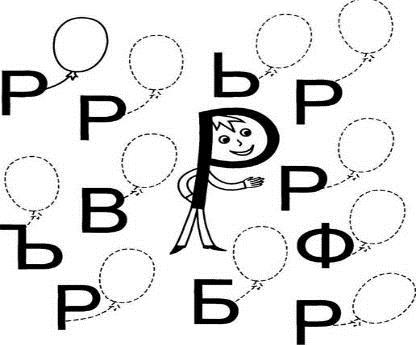 все буквы Р и обведи рядом с ними воздушные шары.Артикуляционная гимнастика (комплекс для соноров).Автоматизация звука Р в слогах.ГРА-ГРО-ГРУ-ГРЫ	ГРУ-ГРЫ-ГРА-ГРОГРО-ГРУ-ГРЫ-ГРА	ГРЫ-ГРА-ГРО-ГРУАвтоматизация звука Р в словах.Град, грамм, графин, градусник, граната, грамота, играть; гром, громко, грохот, гроза, грохотать, грозный;груша, груз, грузди, грузовик, грузить, грустный; игра, фотограф, фотография, программа, разгружать.Выучить скороговорку.В небе гром, гроза Закрывай глаза.Грома нет, трава блестит, В небе радуга горит.Изменяй предложения по образцу.Я гружу груши в грузовик (мы грузим груши в грузовик; ты; вы; он; она; они). Я фотографирую друга фотоаппаратом.Я ем грушу.Посчитай от 1 до 10 –ИГРУШКА, ФОТОГРАФИЯPa-pa-pa высокая гора.	Po-po-po новое перо.Ры-ры-ры летят комары.	Py-py-py начинаем мы игру.Игра «Угощение»Тамара помогает Р приготовить угощение. Помоги ей разобраться, из чего можно сварить компот, а из чего суп. В скороварке мы будем варить суп, а в графин наливать компот. Назови картинки и правильно нарисуй стрелки к графину и скороварке.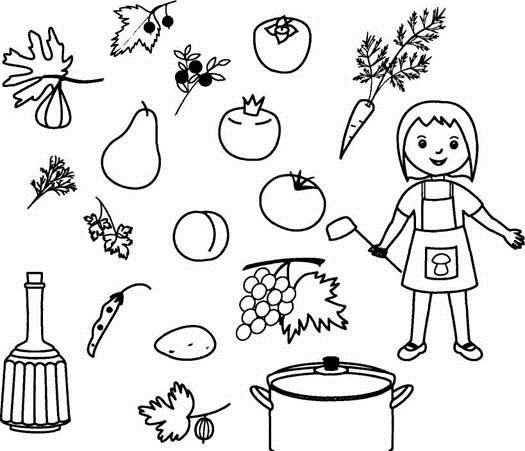 леваяправаяМетр – метры Тетрадь – Труба –Театр – Литр –Осмотр –Сантиметр – Тропка – Струна –Страница –рамамама ламаногарозы козытучкарыба Ромарукилук косыТомаДома ручкаРома видит рыбу. Ромин папа – рыбак.Рома готовит рыбный суп. Рома и Рая едят рыбу.Рома ест раков.Рая моет рамы.Рая ходит на рынок.У Раи на клумбе растут розы. У Раи новый ранец.Рая ест раков.